Orangutan Scavenger Hunt – World Book Kids
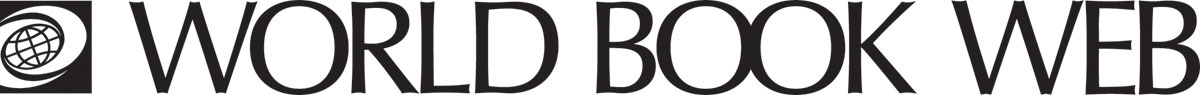 Learn about the orangutan on the World Book Web. What type of animal is an orangutan?___________________________________________________________________Where do orangutans live?___________________________________________________________________What features helps orangutans hold onto tree branches?___________________________________________________________________What do orangutans eat?___________________________________________________________________Why are orangutans endangered?______________________________________________________________________________________________________________________________________What are people doing to try and protect orangutans?___________________________________________________________________Learn more: Learn about conservation practices, here: http://www.worldbookonline.com/kids/home#article/ar830412 Learn about zoos and what they are doing to help conserve endangered animals, here: http://www.worldbookonline.com/kids/home#article/ar832252 Learn more about orangutans in Student: http://www.worldbookonline.com/student/article?id=ar404640ANSWERS:Ape.Orangutans live on the islands of Borneo and Sumatra in Southeast Asia.Orangutans have long, curved fingers and toes that help them hold onto tree branches.Orangutans eat mainly figs and other fruit.People have cut down many of the forests where orangutans lived. People also capture wild orangutans to sell them as pets. People also sometimes hunt orangutans for their meat.Orangutans are protected by law, and it is illegal to hunt or capture them.